Początek formularzaDół formularzaOgłoszenie nr 96793 - 2017 z dnia 2017-06-14 r. Wrocław: 
OGŁOSZENIE O ZMIANIE OGŁOSZENIA OGŁOSZENIE DOTYCZY:Ogłoszenia o zamówieniu INFORMACJE O ZMIENIANYM OGŁOSZENIUNumer: 513177-N-2017
Data: 22/05/2017SEKCJA I: ZAMAWIAJĄCYWrocławskie Mieszkania Sp. z o.o., Krajowy numer identyfikacyjny 2061050400000, ul. ul. Mikołaja Reja  , 50343   Wrocław, woj. dolnośląskie, państwo Polska, tel. 713 235 700, e-mail zamowienia@wm.wroc.pl, faks 713 235 750. 
Adres strony internetowej (url): www.wm.wroc.pl
Adres profilu nabywcy: 
Adres strony internetowej, pod którym można uzyskać dostęp do narzędzi i urządzeń lub formatów plików, które nie są ogólnie dostępne: SEKCJA II: ZMIANY W OGŁOSZENIU II.1) Tekst, który należy zmienić:Miejsce, w którym znajduje się zmieniany tekst:
Numer sekcji: IV
Punkt: 6.2)
W ogłoszeniu jest: Termin składania ofert lub wniosków o dopuszczenie do udziału w postępowaniu: Data: 2017-06-08, godzina: 9:00, Skrócenie terminu składania wniosków, ze względu na pilną potrzebę udzielenia zamówienia (przetarg nieograniczony, przetarg ograniczony, negocjacje z ogłoszeniem): Nie Wskazać powody: Język lub języki, w jakich mogą być sporządzane oferty lub wnioski o dopuszczenie do udziału w postępowaniu > polski 
W ogłoszeniu powinno być: Termin składania ofert lub wniosków o dopuszczenie do udziału w postępowaniu: Data: 2017-06-23, godzina: 9:00, Skrócenie terminu składania wniosków, ze względu na pilną potrzebę udzielenia zamówienia (przetarg nieograniczony, przetarg ograniczony, negocjacje z ogłoszeniem): Nie Wskazać powody: Język lub języki, w jakich mogą być sporządzane oferty lub wnioski o dopuszczenie do udziału w postępowaniu > polski 

Miejsce, w którym znajduje się zmieniany tekst:
Numer sekcji: 
Punkt: 
W ogłoszeniu jest: 
W ogłoszeniu powinno być: 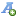 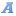 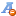 